
The Past SimpleQuestion Form
Look at the sentences below. Complete the blue equation.
Positive: I had dinner with my family last night.Negative: I didn’t have dinner with my family last night.Question: Did you have dinner with your family last night?Use the equation above to change the sentences below from negative to question.She didn’t play: ______________________________I didn’t eat: ______________________________We didn’t dance: ______________________________Sara didn’t sing: ______________________________Joe and Billy didn’t cook: ______________________________My friends and  I didn’t write: ______________________________You didn’t jump: ______________________________Tammy didn’t swim: ______________________________They didn’t run: ______________________________My father didn’t talk: ______________________________Choose 4 questions from exercise 1 and write them in the positive form:Click on the link below to do an online exercise, then check your answers.Online Past Simple Exercise - All FormsWrite down your score:Collège des Dominicaines de notre Dame de la Délivrande – Araya-Grade  5                                                                               March 2020 – Week 5Name : ________________________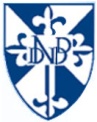 Question FormPositive Form